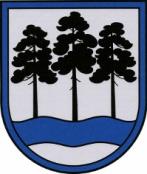 OGRES  NOVADA  PAŠVALDĪBAReģ.Nr.90000024455, Brīvības iela 33, Ogre, Ogres nov., LV-5001tālrunis 65071160, e-pasts: ogredome@ogresnovads.lv, www.ogresnovads.lv PAŠVALDĪBAS DOMES SĒDES PROTOKOLA IZRAKSTS    22.Par mēnešalgas noteikšanu Ogres novada pašvaldības aģentūras “Ogres komunikācijas” direktora pienākumu izpildītājamPamatojoties uz Pašvaldību likuma 10.panta pirmās daļas 14.punktu un Valsts un pašvaldību institūciju amatpersonu un darbinieku atlīdzības likuma 4.panta ceturto daļu un pārejas noteikumu 52.punktu,balsojot: ar 18 balsīm "Par" (Andris Krauja, Artūrs Mangulis, Dace Māliņa, Dace Veiliņa, Daiga Brante, Dainis Širovs, Dzirkstīte Žindiga, Egils Helmanis, Gints Sīviņš, Ilmārs Zemnieks, Jānis Kaijaks, Jānis Siliņš, Kaspars Bramanis, Pāvels Kotāns, Raivis Ūzuls, Rūdolfs Kudļa, Santa Ločmele, Valentīns Špēlis), "Pret" – 1 (Toms Āboltiņš), "Atturas" – nav, Ogres novada pašvaldības dome NOLEMJ:Ar 2023.gada 1.augustu noteikt Ogres novada pašvaldības aģentūras “Ogres komunikācijas” direktora pienākumu izpildītājam Artūram Robežniekam mēnešalgu 2600 EUR (divi tūkstoši seši simti eiro) apmērā.Uzdot Ogres novada pašvaldības izpilddirektoram sagatavot vienošanos par grozījumiem darba līgumā atbilstoši šā lēmuma 1.punktam.Kontroli par lēmuma izpildi uzdot Ogres novada pašvaldības domes priekšsēdētāja vietniekam.(Sēdes vadītāja,domes priekšsēdētāja E.Helmaņa paraksts)Ogrē, Brīvības ielā 33Nr.12  2023. gada 20. jūlijā